DODATEK Č. 3 KE SMLOUVĚ O POSKYTNUTÍ FINANČNÍ KOMPENZACE(dále jen „Dodatek“)uzavřený mezi následujícími smluvními stranami:Takeda Pharmaceuticals Czech Republic s.r.o.Sídlo: Škrétova 490/12, Vinohrady, 120 00 Praha 2IČO: 604 69 803DIČ: CZ60469803Bankovní účet: 3144700018/7910 vedený u Deutsche Bank AGZapsaná v obch. rejstříku vedeném Městským soudem v Praze pod sp. zn. C 25754 (dále jen „Společnost”)a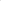 Fakultní nemocnice BrnoSídlo: Jihlavská 20, 625 00 BrnoIČO: 65269705		DIČ: CZ65269705Bankovní spojení: bankovní účet č. 71234621/0710 vedený u ČNB, Rooseveltova 18, 601 10 Brnozapsaná do živnostenského rejstříku vedeného Živnostenským úřadem města Brna		(dále jen „Odběratel“)(Společnost a Odběratel dále též společně jen „Strany“ a jednotlivě „Strana“)Úvodní ustanoveníStrany uzavřely dne 11.12.2020 Smlouvu o poskytnutí finanční kompenzace a dne 7.6.2021 Dodatek č. 1 Smlouvy o poskytnutí finanční kompenzace (dále jen „Smlouva“), ve které se Společnost zavázala, za podmínek sjednaných ve Smlouvě a v návaznosti na závazek Společnosti vůči zdravotním pojišťovnám o obchodování se Zbožím, poskytnout Odběrateli finanční kompenzaci za odběr Zboží.xxxxxxxxxxxxxxxxxxxxxxxxxxxxxxxxxxxxxxxxxxxxxxxxxxxxxxxxxxxxxxxxxxxxxxxxxxxxxxxxxxxxxxxxxxxxxxxxxxxxxxxxxxxxxxxxxxxxxxxxxxxxxxxxxxxxxxxxxxxxxxxxxxxxxxxxxxxxxxxxxxxxxxxxxxxxxxxxxxxxxxxxxxxxxxxxxxxxxxxxxxxxxxxxxxxxxxxxxxxxxxxxxxxxxxxxxxxxxxxxxxxxxxxxxxxxxxxxxxxxxxxxxxxxxxxxxxxxxxxxxxxxxxxxxxxxxxxxxxxxxxxxxxxxxxxxxxxxxxxxxxxxxxxxxxxxxxxxxxxxxxxxxxxxxxxxxxxxxxxxxxxxxxxxxxxxxxxxxxxxxxxxxxxxxxxxxxxxxxxxxxxxxxxxxxxxxxxxxxxxxxxxxxxxxxxxxxxxxxxxxxxxxxxxxxxxxxxxxxxxxxxxxxxxxxxxxxxxxxxxxxxxxxxxxxxxxxxxxxxxxxxxxxxxxxxxxxxxxxxxxxxxxxxxxxxxxxxxxxxxxxxxxxxxxxxxxxxxxxxxxxxxxxxxxxxxxxxxxxxxxxxxxxxxxxxxxxxxxxxxxxxxxxxxxxxxxxxxxxxxxOdběratel dále prohlašuje, že si je vědom toho, že podle platné právní úpravy má pacient právo na poskytování zdravotních služeb podle pravidel vědy a uznávaných medicínských postupů, při respektování individuality pacienta, s ohledem na konkrétní podmínky a objektivní možnosti, a proto vzhledem k Situaci, požádal Odběratel mimořádně Společnost, aby v souvislosti se Situací upravila způsob poskytnutí finanční kompenzace týkající se Dostupného xxxxxxx.Vzhledem k výše uvedenému uzavírají Strany v souladu s čl. IV odst. 4 Smlouvy tento písemný Dodatek, prostřednictvím kterého upravují a doplňují znění Smlouvy.Předmět DodatkuxxxxxxxxxxxxxxxxxxxxxxxxxxxxxxxxxxxxxxxxxxxxxxxxxxxxxxxxxxxxxxxxxxxxxxxxxxxxxxxxxxxxxxxxxxxxxxxxxxxxxxxxxxxxxxxxxxxxxxxxxxxxxxxxxxxxxxxxxxxxxxxxxxxxxxxxxxxxxxxxxxxxxxxxxxxxxxxxxxxxxxxxxxxxxxxxxxxxxxxxxxxxxxxxxxxxxxxxxxxxxxxxxxxxxxxxxxxxxxxxxxxxxxxxxxxxxxxxxxxxxxxxxxxxxxxxxxxxxxxxxxxxxxxxxxxxxxxxxxxxxxxxxxxxxxxxxxxxxxxxxxxxxxxxxxxxxxxxxxxxxxxxxxxxxxxxxxxxxxxxxxxxxxxxxxxxxxxxxxxxxxxxxxxxxxxxxxxxxxxxxxxxxxxxxxxxxxxxxxxxxxxxxxxxxxxxxxxxxxxxxxxxxxxxxxxxxxxxxxxxxxxxxxxxxxxxxxxxxxxxxxxxxxxxxxxxxxxxxxxxxxxxxxxxxxxxxxxxxxxxxxxxxxxxxxxxxxxxxxxxxxxxxxxxxxxxxxxxxxxxxxxxxxxxxxxxxxxxxxxxxxxxxxxxxxxxxxxxxxxxxxxxxxxxxxxxxxxxxxxxxxxxxxxxxxxxxxxxxxxxxxxxxxxxxxxxxxxxxxxxxxxxxxxxxxxxxxxxxxxxxxxxxxxxxxxxxxxxxxxxxxxxxxxxxxxxxxxxxxxxxxxxxxxxxxxxxxxxxxxxxxxxxxxxxxxxxxxxxxxxxxxxxxxxxxxxxxxxxxxxxxxxxxxxxxxxxxxxxxxxxxxxxxxxxxxxxxxxxxxxxxxxxxxxxxxxxxxxxxxxxxxxxxxxStrany se dále dohodly, že v případě že nastane podobná situace jako je Situace u jiného tímto Dodatkem neupraveného Zboží, mohou se Strany písemně (včetně emailové komunikace) dohodnout, že budou postupovat podobným, jako v tomto Dodatku uvedeným, způsobem i u tohoto jiného Zboží.Prohlášení StranSpolečnost prohlašuje, že účel tohoto Dodatku nemá propagační charakter.xxxxxxxxxxxxxxxxxxxxxxxxxxxxxxxxxxxxxxxxxxxxxxxxxxxxxxxxxxxxxxxxxxxxxxxxxxxxxxxxxxxxxxxxxxxxxxxxxxxxxxxxxxxxxxxxxxxxxxxxxxxxxxxxxxxxxxxxxxxxxxxxxxxxxxxxxxxxxxxxxxxxxxxxxxxxxxxxxxxxxxxxxxxxxxxxxxxxxxxxxxxxxxxxxxxxxxxxxxxxxxxxxxxxxxxxxxxxxxxxxxxxxxxxxxxxStrany prohlašují, že uzavření a plnění tohoto Dodatku není přímo ani nepřímo prostředkem přesvědčování či motivace k užívání, předepisování či doporučování produktů nebo k jakémukoli ovlivnění výsledků klinických hodnocení produktů či k přímému nebo nepřímému vlivu na přijímání jakýchkoli rozhodnutí, týkajících se Společnosti či jejích produktů. Pro účely tohoto odstavce budou za produkty považovány jakékoli produkty Společnosti nebo osob přímo či nepřímo ovládajících Společnost, ovládaných Společností nebo pod společnou kontrolou se Společností.Odběratel prohlašuje, že je oprávněn tento Dodatek uzavřít a disponuje veškerými potřebnými souhlasy k jeho uzavření. Odběratel dále prohlašuje, že uzavření a plnění tohoto Dodatku není v rozporu s podmínkami používání a výdeje Nedostupného xxxxxxx a/nebo Dostupného xxxxxxx ani s podmínkami jejich úhrady.Odběratel se zavazuje, že při plnění tohoto Dodatku nebude propagovat Společnost ani její produkty. Odběratel si je vědom, že reklama humánních léčiv, jejichž výdej je vázán na lékařský předpis nebo které obsahují omamné nebo psychotropní látky, je vůči široké veřejnosti zakázána a že i nepřímou reklamu (tj. zejména jakékoli oznámení, informace, prezentace a jiné aktivity, které si mohou adresáti spojit s určitým produktem nebo značkou) lze považovat za reklamu podle zákona č. 40/1995 Sb., zákona o regulaci reklamy, v platném znění. Odběratel se také zavazuje neprovádět reklamu produktů Společnosti, které nejsou v České republice registrovány, ani reklamu registrovaných přípravků mimo rozsah použití (souhrnu údajů o přípravku) schválený v rozhodnutí o registraci daného humánního léku v České republice, a neiniciovat komunikaci se stejným výsledkem (tzv. off-label propagace). Závěrečná ustanoveníTento Dodatek nabývá platnosti okamžikem jeho podpisu poslední Stranou a účinnosti dnem uveřejnění v registru smluv.Společnost prohlašuje, že informace obsažené v odst. 1.2, 2.1, 3.2 Dodatku považuje za své obchodní tajemství, a to ve smyslu konkurenčně významných, určitelných, ocenitelných a v příslušných obchodních kruzích běžně nedostupných skutečností, mj. také identifikaci Zboží, stanovení vzoru a způsobu stanovení výši Kompenzace. S ohledem na tuto skutečnost Společnost uvedená data prohlašuje za data vyloučená z uveřejnění podle ustanovení § 3 odst. 1 a odst. 2 zákona č. 340/2015 Sb., o registru smluv, v platném znění (dále jen „zákon o RS“).Je-li dána zákonná povinnost k uveřejnění Dodatku v registru smluv dle zákona o RS, dohodly se Strany, že takovou povinnost splní Odběratel v souladu s ustanovením § 5 odst. 2 zákona o RS, a to po anonymizaci a znečitelnění údajů uvedených v předchozím odstavci v souladu s § 5 odst. 8 zákona o RS, které nepodléhají uveřejnění v registru smluv. Za tímto účelem Společnost zpracuje anonymizovanou verzi Dodatku s vyloučením dat z uveřejnění (zejména odst. 1.2, 2.1, 3.2 obsahujícího obchodní tajemství) a zašle ji Odběrateli pro účely uveřejnění v registru smluv ve strojově čitelném formátu na email: xxxxxxxxxxxxxxxxx nejpozději spolu se zasláním listinného Dodatku.S výjimkou změn zde uvedených, všechna práva a povinnosti stanovené Smlouvou zůstávají beze změn. V případě nesrovnalosti mezi ustanoveními Smlouvy a tohoto Dodatku mají přednost ustanovení tohoto Dodatku.Pojmy uvedené v tomto Dodatku velkými písmeny mají stejný význam, jako mají ve Smlouvě, pokud z textu nevyplývá něco jiného.Strany prohlašují, že si Dodatek před jeho podepsáním přečetly a že jeho obsah odpovídá jejich pravé, vážné a svobodné vůli, což stvrzují svými níže připojenými podpisy./// PODPISY STRAN NÁSLEDUJÍ NA DALŠÍ STRANĚ ///Za Společnost: 					Za Odběratele: 	V Praze dne 7.8.2023					V Brně dne 22. 8. 2023_______________________________			_________________________________Takeda Pharmaceuticals Czech Republic s.r.o. 	Fakultní nemocnice BrnoGeorgios Faidon Kalamoiris, jednatel	MUDr. Ivo Rovný, MBA, ředitel_________________________________Takeda Pharmaceuticals Czech Republic s.r.o.Roman Šnajdr, prokurista